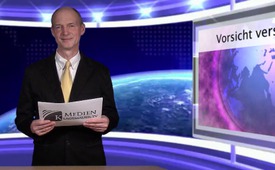 Vorsicht verseucht!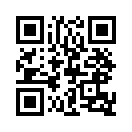 Schon wieder ein Impfstoff-Skandal in der Schweiz.
Am 25.10.12 wurde aufgedeckt, dass schon wieder „verunreinigte“ Impfstoffe...Schon wieder ein Impf-
stoff-Skandal in der Schweiz.
Am 25.10.12 wurde aufge
deckt, dass schon wieder
„verunreinigte“ Impfstoffe im
Umlauf sind. Ohne diese Of
fenlegung, wäre es wohl nicht
zu der jüngsten Rückrufakti
on gekommen. Doch für wie
viele Impfopfer kommt wie
der einmal mehr jede Hilfe zu
spät?von is.Quellen:DRS 1, 25.10.12, 8:00 UhrDas könnte Sie auch interessieren:---Kla.TV – Die anderen Nachrichten ... frei – unabhängig – unzensiert ...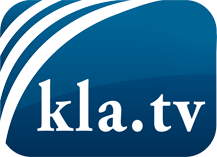 was die Medien nicht verschweigen sollten ...wenig Gehörtes vom Volk, für das Volk ...tägliche News ab 19:45 Uhr auf www.kla.tvDranbleiben lohnt sich!Kostenloses Abonnement mit wöchentlichen News per E-Mail erhalten Sie unter: www.kla.tv/aboSicherheitshinweis:Gegenstimmen werden leider immer weiter zensiert und unterdrückt. Solange wir nicht gemäß den Interessen und Ideologien der Systempresse berichten, müssen wir jederzeit damit rechnen, dass Vorwände gesucht werden, um Kla.TV zu sperren oder zu schaden.Vernetzen Sie sich darum heute noch internetunabhängig!
Klicken Sie hier: www.kla.tv/vernetzungLizenz:    Creative Commons-Lizenz mit Namensnennung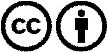 Verbreitung und Wiederaufbereitung ist mit Namensnennung erwünscht! Das Material darf jedoch nicht aus dem Kontext gerissen präsentiert werden. Mit öffentlichen Geldern (GEZ, Serafe, GIS, ...) finanzierte Institutionen ist die Verwendung ohne Rückfrage untersagt. Verstöße können strafrechtlich verfolgt werden.